OSJEČKO – BARANJSKA ŽUPANIJA              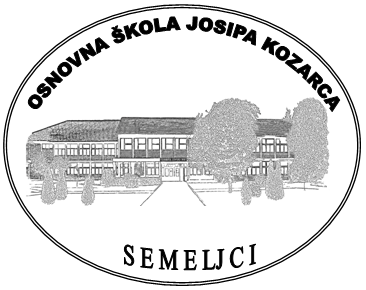 OSNOVNA ŠKOLA JOSIPA KOZARCA SEMELJCI 031/856-081    Fax:031/856-247e-mail: skola@os-jkozarca-semeljci.skole.hrweb stranica: http://os-jkozarca-semeljci.skole.hr/OIB-77433474733   IBAN-HR1625000091102043156KLASA:003-06/16-01/01URBROJ:2121-22-05-16-01U Semeljcima, 4. siječnja 2016. godine       P O Z I Vna 39. sjednicu školskog odborakoja će se održati u ČETVRTAK  7. siječnja 2015. godine sa početkom u 17:00 sati u zbornici škole. Za sjednicu se predlaže sljedeći :D N E V N I      R E D1. Čitanje i usvajanje zapisnika s 38. sjednice školskog odbora2. Razmatranje pristiglih prijava na raspisani natječaj te davanje suglasnosti i izbor kandidata      za zasnivanje radnog odnosa:STRUČNI SURADNIK – PSIHOLOG/PSIHOLOGINJA      - na neodređeno vrijeme, puno radno vrijeme, - 1 izvršitelj/ica    - mjesto rada: SemeljciSPREMAČ/ICA      - na određeno, nepuno radno vrijeme, 14 sati tjedno,   zamjena za radnicu na neplaćenom dopustu- 1 izvršitelj/ica- mjesto rada: Semeljci3. Informacije, pitanja i prijedloziPredsjednik Školskog odbora:Ivica Jurčević v.r.___________________